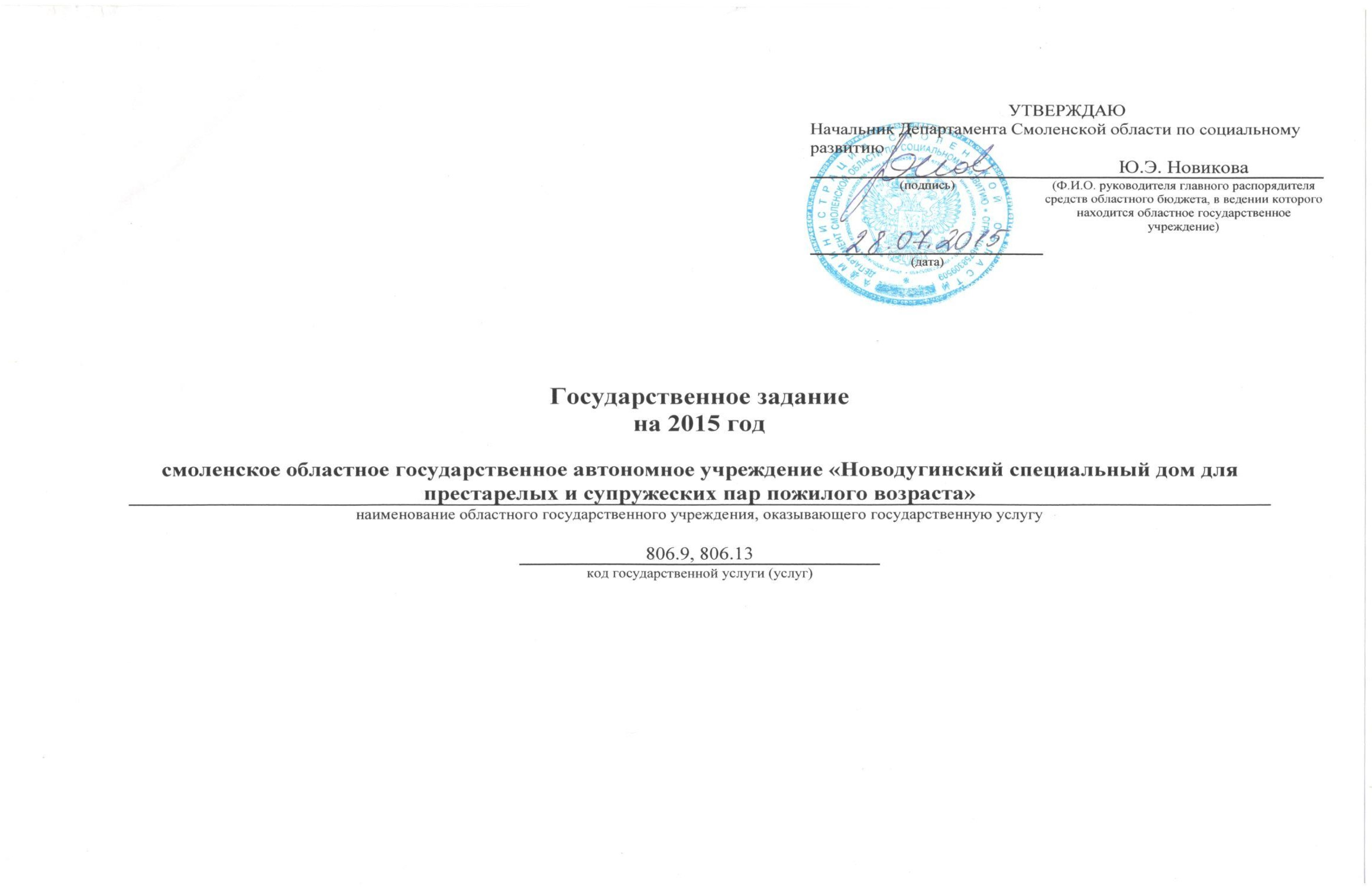 Стационарное социальное обслуживание граждан, признанных нуждающимися в социальном обслуживании в отделении общего типа в домах- интернатах общего типанаименование государственной услуги 1. Потребители государственной услуги2. Показатели, характеризующие объём и качество государственной услуги2.1. Объем государственной услуги (в натуральных показателях)2.2. Показатели качества оказываемой государственной услуги3. Порядок оказания государственной услуги3.1. Нормативные правовые акты, регулирующие порядок оказания государственной услуги4. Порядок информирования потенциальных потребителей государственной услуги5. Основания для досрочного прекращения исполнения государственного задания6. Предельные цены (тарифы) на оплату государственной услуги в случаях, если федеральным законодательством
 предусмотрено их оказание на платной основе6.1. Нормативный правовой акт, устанавливающий цены (тарифы) либо порядок их установления6.2. Орган, устанавливающий предельные цены (тарифы)6.3. Значения предельных цен (тарифов)7. Порядок контроля за исполнением государственного задания органами исполнительной власти Смоленской области8. Требования к отчетности об исполнении государственного задания8.1. Потребители государственной услуги8.2. Показатели объема государственной услуги8.3. Показатели качества предоставления государственной услуги8.4. Факторы, повлиявшие на отклонение фактических объемов оказания государственной услуги от планируемых8.5. Сроки представления отчетности об исполнении государственного задания8.6. Иные требования к отчетности об исполнении государственного задания9. Иная информация, необходимая для исполнения (контроля за исполнением) государственного заданияСтационарное социальное обслуживание граждан, признанных нуждающимися в социальном обслуживании в отделении милосердия  в домах- интернатах общего типанаименование государственной услуги 1. Потребители государственной услуги2. Показатели, характеризующие объём и качество государственной услуги2.1. Объем государственной услуги (в натуральных показателях)2.2. Показатели качества оказываемой государственной услуги3. Порядок оказания государственной услуги3.1. Нормативные правовые акты, регулирующие порядок оказания государственной услуги4. Порядок информирования потенциальных потребителей государственной услуги5. Основания для досрочного прекращения исполнения государственного задания6. Предельные цены (тарифы) на оплату государственной услуги в случаях, если федеральным законодательством
 предусмотрено их оказание на платной основе6.1. Нормативный правовой акт, устанавливающий цены (тарифы) либо порядок их установления6.2. Орган, устанавливающий предельные цены (тарифы)6.3. Значения предельных цен (тарифов)7. Порядок контроля за исполнением государственного задания органами исполнительной власти Смоленской области8. Требования к отчетности об исполнении государственного задания8.1. Потребители государственной услуги8.2. Показатели объема государственной услуги8.3. Показатели качества предоставления государственной услуги8.4. Факторы, повлиявшие на отклонение фактических объемов оказания государственной услуги от планируемых8.5. Сроки представления отчетности об исполнении государственного задания8.6. Иные требования к отчетности об исполнении государственного задания9. Иная информация, необходимая для исполнения (контроля за исполнением) государственного заданияРАЗДЕЛ     1Перечень категории потребителей государственной услугиОснова предоставления государственной услугиКоличество потребителей государственной услуги в год (чел./ед./организаций)Количество потребителей государственной услуги в год (чел./ед./организаций)Количество потребителей государственной услуги в год (чел./ед./организаций)Количество потребителей государственной услуги в год (чел./ед./организаций)Количество потребителей государственной услуги в год (чел./ед./организаций)Перечень категории потребителей государственной услуги(безвозмездная, частично платная, платная)2013 год2014 год2015 год2016 год2017 годГраждане, признанные нуждающимися в социальном обслуживаниичастично платная525252Наименование показателя,объемаЕдиница измеренияЗначения показателей объёма государственной услугиЗначения показателей объёма государственной услугиЗначения показателей объёма государственной услугиЗначения показателей объёма государственной услугиЗначения показателей объёма государственной услугиИсточник информации о значении показателяНаименование показателя,объемаЕдиница измерения2013 год2014 год2015 год2016 год2017 годИсточник информации о значении показателяКоличество койко-днейкойко-день 122201716017160отчет об исполнении государственного заданияНаименование показателя,единица измеренияМетодикарасчетаЗначения показателей качества оказываемой государственной услугиЗначения показателей качества оказываемой государственной услугиЗначения показателей качества оказываемой государственной услугиЗначения показателей качества оказываемой государственной услугиЗначения показателей качества оказываемой государственной услугиИсточник информации о значении показателяНаименование показателя,единица измеренияМетодикарасчета2013 год2014 год2015 год2016 год2017 годИсточник информации о значении показателяОтсутствие обоснованных жалоб на качество предоставляемых услуг(количество жалоб)отсутствие жалоб000отчет об исполнении государственного заданияСтепень удовлетворенности потребителей услуг предоставляемыми услугами по результатам ежегодного мониторинга (%)отношение количества граждан, удовлетворенных предоставляемыми услугами, к общему числу опрошенных100100100данные мониторингаУровень средней продолжительности жизни проживающих (лет)отношение суммы продолжительности жизни умерших к их общему числу73,873,873,8отчет об исполнении государственного заданияПостановление Администрации Смоленской области от 12.09.2014   №  645 "Об утверждении порядка предоставления социальных услуг поставщиками социальных услуг в Смоленской области"
Способ информированияСостав размещаемой (доводимой) информацииЧастота обновления информацииИнформационные стенды информация о предоставляемых учреждением государственных услугах, порядке их оказания, режиме работы и телефонах учреждения при внесении изменений в действующие правовые акты или вступление в силу новых правовых актов Средства массовой информацииинформация о деятельности учрежденияпо мере поступления новой информации Сайт информация о предоставляемых учреждением государственных услугах, порядке их оказания, режиме работы и телефонах учреждения по мере необходимости Консультации сотрудниковинформация о предоставляемых учреждением государственных услугах, порядке их оказания, режиме работы и телефонах учрежденияне устанавливаетсяТелефонинформация о предоставляемых учреждением государственных услугах, порядке их оказания, режиме работы и телефонах учрежденияне устанавливается
Реорганизация или ликвидация учреждения
Постановление Администрации Смоленской области от 12.09.2014   №  645 "Об утверждении порядка предоставления социальных услуг поставщиками социальных услуг в Смоленской области"Администрация Смоленской области№
п/пПравовой актЦена (тариф), единица измерения1.Федеральный закон от 28.12.2013 № 442-ФЗ "Об основах социального обслуживания граждан в Российской Федерации»Размер ежемесячной платы за предоставление социальных услуг в стационарной форме социального обслуживания граждан соответствует размеру ежемесячной платы за предоставление социальных услуг, рассчитанному в соответствии с частью 4 статьи 32 Федерального закона "Об основах социального обслуживания граждан в Российской Федерации"№
п/пФормы контроляПериодичность1.Контрольные мероприятия по исполнению учреждением государственного заданияв соответствии с планом проведения контрольных мероприятий2.Формы федерального статистического наблюдения № 3-собесежегодно, не позднее 15 января года, следующего за отчетным3.Отчеты об исполнении государственного заданияежемесячно, не позднее 10 числа месяца, следующего за отчетным периодомНаименование категории потребителейФорма предоставления услуги (платная, частично платная, бесплатная)Плановое количество потребителей на 2015 год, чел.Фактическое количество потребителей, воспользовавшихся услугой в 2015 году, чел.Источник(и) информации о фактическом значении показателяГраждане, признанные нуждающимися в социальном обслуживаниичастично платная52отчет об исполнении государственного задания
Наименование показателяЕдиница измеренияЗначение, утвержденное в государственном задании на 2015 годФактическое значение за 2015 годХарактеристика причин отклонения от запланированных значений
Источник(и) информации о фактическом значении показателяКоличество койко-днейкойко-день12220отчет об исполнении государственного заданияНаименование показателя результативностиЗначение, утвержденное в государственном задании на 2015 годФактическое значение за 2015 годИсточник(и) информации о фактическом значении показателяОтсутствие обоснованных жалоб  на   качество  предоставляемых услуг0отчет об исполнении государственного заданияСтепень удовлетворенности потребителей услуг предоставляемыми услугами по результатам ежегодного мониторинга100данные мониторингаУровень средней продолжительности жизни проживающих (лет)73,8отчет об исполнении государственного заданияЕжемесячно, не позднее 10 числа месяца, следующего за отчетным периодом
НетНетНетНетРАЗДЕЛ     2Перечень категории потребителей государственной услугиОснова предоставления государственной услугиКоличество потребителей государственной услуги в год (чел./ед./организаций)Количество потребителей государственной услуги в год (чел./ед./организаций)Количество потребителей государственной услуги в год (чел./ед./организаций)Количество потребителей государственной услуги в год (чел./ед./организаций)Количество потребителей государственной услуги в год (чел./ед./организаций)Перечень категории потребителей государственной услуги(безвозмездная, частично платная, платная)2013 год2014 год2015 год2016 год2017 годГраждане, признанные нуждающимися в социальном обслуживании, находящиеся на постельном режиме или передвигающиеся в пределах палаты (комнаты) с посторонней помощьючастично платная222Наименование показателя,объемаЕдиница измеренияЗначения показателей объёма государственной услугиЗначения показателей объёма государственной услугиЗначения показателей объёма государственной услугиЗначения показателей объёма государственной услугиЗначения показателей объёма государственной услугиИсточник информации о значении показателяНаименование показателя,объемаЕдиница измерения2013 год2014 год2015 год2016 год2017 годИсточник информации о значении показателяКоличество койко-днейкойко-день 470660660отчет об исполнении государственного заданияНаименование показателя,единица измеренияМетодикарасчетаЗначения показателей качества оказываемой государственной услугиЗначения показателей качества оказываемой государственной услугиЗначения показателей качества оказываемой государственной услугиЗначения показателей качества оказываемой государственной услугиЗначения показателей качества оказываемой государственной услугиИсточник информации о значении показателяНаименование показателя,единица измеренияМетодикарасчета2013 год2014 год2015 год2016 год2017 годИсточник информации о значении показателяОтсутствие обоснованных жалоб на качество предоставляемых услуг(количество жалоб)отсутствие жалоб000отчет об исполнении государственного заданияСтепень удовлетворенности потребителей услуг предоставляемыми услугами по результатам ежегодного мониторинга (%)отношение количества граждан, удовлетворенных предоставляемыми услугами, к общему числу опрошенных100100100данные мониторингаУровень средней продолжительности жизни проживающих (лет)отношение суммы продолжительности жизни умерших к их общему числу73,873,873,8отчет об исполнении государственного заданияПостановление Администрации Смоленской области от 12.09.2014   №  645 "Об утверждении порядка предоставления социальных услуг поставщиками социальных услуг в Смоленской области"
Способ информированияСостав размещаемой (доводимой) информацииЧастота обновления информацииИнформационные стенды информация о предоставляемых учреждением государственных услугах, порядке их оказания, режиме работы и телефонах учреждения при внесении изменений в действующие правовые акты или вступление в силу новых правовых актов Средства массовой информацииинформация о деятельности учрежденияпо мере поступления новой информации Сайт информация о предоставляемых учреждением государственных услугах, порядке их оказания, режиме работы и телефонах учреждения по мере необходимости Консультации сотрудниковинформация о предоставляемых учреждением государственных услугах, порядке их оказания, режиме работы и телефонах учрежденияне устанавливаетсяТелефонинформация о предоставляемых учреждением государственных услугах, порядке их оказания, режиме работы и телефонах учрежденияне устанавливается
Реорганизация или ликвидация учреждения
Постановление Администрации Смоленской области от 12.09.2014   №  645 "Об утверждении порядка предоставления социальных услуг поставщиками социальных услуг в Смоленской области"Администрация Смоленской области№
п/пПравовой актЦена (тариф), единица измерения1.Федеральный закон от 28.12.2013 № 442-ФЗ "Об основах социального обслуживания граждан в Российской Федерации»Размер ежемесячной платы за предоставление социальных услуг в стационарной форме социального обслуживания граждан соответствует размеру ежемесячной платы за предоставление социальных услуг, рассчитанному в соответствии с частью 4 статьи 32 Федерального закона "Об основах социального обслуживания граждан в Российской Федерации"№
п/пФормы контроляПериодичность1.Контрольные мероприятия по исполнению учреждением государственного заданияв соответствии с планом проведения контрольных мероприятий2.Формы федерального статистического наблюдения № 3-собесежегодно, не позднее 15 января года, следующего за отчетным3.Отчеты об исполнении государственного заданияежемесячно, не позднее 10 числа месяца, следующего за отчетным периодомНаименование категории потребителейФорма предоставления услуги (платная, частично платная, бесплатная)Плановое количество потребителей на 2015 год, чел.Фактическое количество потребителей, воспользовавшихся услугой в 2015 году, чел.Источник(и) информации о фактическом значении показателяГраждане, признанные нуждающимися в социальном обслуживании, находящиеся на постельном режиме или передвигающиеся в пределах палаты (комнаты) с посторонней помощьючастично платная2отчет об исполнении государственного задания
Наименование показателяЕдиница измеренияЗначение, утвержденное в государственном задании на 2015 годФактическое значение за 2015 годХарактеристика причин отклонения от запланированных значений
Источник(и) информации о фактическом значении показателяКоличество койко-днейкойко-день470отчет об исполнении государственного заданияНаименование показателя результативностиЗначение, утвержденное в государственном задании на 2015 годФактическое значение за 2015 годИсточник(и) информации о фактическом значении показателяОтсутствие обоснованных жалоб  на   качество  предоставляемых услуг0отчет об исполнении государственного заданияСтепень удовлетворенности потребителей услуг предоставляемыми услугами по результатам ежегодного мониторинга100данные мониторингаУровень средней продолжительности жизни проживающих (лет)73,8отчет об исполнении государственного заданияЕжемесячно, не позднее 10 числа месяца, следующего за отчетным периодом
НетНетНетНет